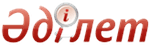 Об утверждении профессионального стандарта "Контроль перевозочного процесса на автомобильном транспорте"Приказ и.о. Министра по инвестициям и развитию Республики Казахстан от 26 декабря 2014 года № 314. Зарегистрирован в Министерстве юстиции Республики Казахстан 4 марта 2015 года № 10385

      В соответствии с пунктом 3 статьи 138-5 Трудового кодекса Республики Казахстан от 15 мая 2007 года ПРИКАЗЫВАЮ:



      1. Утвердить прилагаемый профессиональный стандарт «Контроль перевозочного процесса на автомобильном транспорте».



      2. Комитету транспорта Министерства по инвестициям и развитию Республики Казахстан (Асавбаев А.А.) обеспечить:

      1) в установленном законодательством порядке государственную регистрацию настоящего приказа в Министерстве юстиции Республики Казахстан;

      2) в течение десяти календарных дней после государственной регистрации настоящего приказа в Министерстве юстиции Республики Казахстан, направление копии на официальное опубликование в периодических печатных изданиях и информационно-правовой системе «Әділет» республиканского государственного предприятия на праве хозяйственного ведения «Республиканский центр правовой информации Министерства юстиции Республики Казахстан»;

      3) размещение настоящего приказа на интернет-ресурсе Министерства по инвестициям и развитию Республики Казахстан и на интранет-портале государственных органов;

      4) в течение десяти рабочих дней после государственной регистрации настоящего приказа в Министерстве юстиции Республики Казахстан представление в Юридический департамент Министерства по инвестициям и развитию Республики Казахстан сведений об исполнении мероприятий, предусмотренных подпунктами 1), 2) и 3) пункта 2 настоящего приказа.



      3. Контроль за исполнением настоящего приказа возложить на первого вице-министра по инвестициям и развитию Республики Казахстан

Касымбек Ж.М.



      4. Настоящий приказ вводится в действие по истечении десяти календарных дней после дня его первого официального опубликования.      И.о. Министра

      по инвестициям и развитию

      Республики Казахстан                       Ж. Касымбек      «СОГЛАСОВАН»:

      Министр здравоохранения

      и социального развития

      Республики Казахстан

      ______________ Т. Дуйсенова

      21 января 2015 года

Утвержден            

приказом и.о. Министра       

по инвестициям и развитию     

Республики Казахстан       

от 26 декабря 2014 года № 314   

Профессиональный стандарт

«Контроль перевозочного процесса на автомобильном транспорте» 

1. Общие положения

      1. Профессиональный стандарт «Контроль перевозочного процесса на автомобильном транспорте» предназначен для формирования образовательных программ, в том числе для обучения персонала на предприятиях, для сертификации работников и выпускников образовательных учреждений, для решения широкого круга задач в области управления персоналом.



      2. В настоящем профессиональном стандарте применяются следующие термины и определения:



      1) квалификация – степень готовности работника к качественному выполнению конкретных трудовых функций;



      2) квалификационный справочник – квалификационный справочник должностей руководителей, специалистов и других служащих;



      3) национальная рамка квалификаций – структурированное описание квалификационных уровней, признаваемых на рынке труда;



      4) национальная система квалификаций – совокупность механизмов правового и институционального регулирования спроса и предложений на квалификации специалистов со стороны рынка труда;



      5) уровень квалификации – совокупность требований к уровню подготовки и компетенции работника, дифференцируемой по параметрам сложности, нестандартности трудовых действий, ответственности и самостоятельности;



      6) отраслевая рамка квалификаций – структурированное описание квалификационных уровней, признаваемых в отрасли;



      7) трудовая функция – набор взаимосвязанных действий, направленных на решение одной или нескольких задач процесса труда;



      8) профессия – основной род занятий трудовой деятельности человека, требующий определенных знаний, умений и практических навыков, приобретаемых в результате специальной подготовки и подтверждаемых соответствующими документами об образовании;



      9) профессиональная группа – совокупность профессиональных подгрупп, имеющая общую интеграционную основу (аналогичные или близкие назначение, объекты, технологии, в том числе средства труда) и предполагающая схожий набор трудовых функций и компетенций для их выполнения;



      10) профессиональная подгруппа – совокупность профессий, сформированная целостным набором трудовых функций и необходимых для их выполнения компетенций;



      11) профессиональный стандарт – стандарт, определяющий в конкретной области профессиональной деятельности требования к уровню квалификации, компетенций, содержанию, качеству и условиям труда;



      12) отрасль – совокупность предприятий и организаций, для которых характерна общность выпускаемой продукции, технологии производства, основных фондов и профессиональных навыков работающих.



      3. В настоящем профессиональном стандарте используются следующие сокращения:

      1) НРК - национальная рамка квалификаций;

      2) НСК - национальная система квалификаций;

      3) ОРК - отраслевая рамка квалификаций;

      4) ПС - профессиональный стандарт;

      5) КС - квалификационный справочник. 

2. Паспорт профессионального стандарта

      4. Наименование профессионального стандарта: Контроль перевозочного процесса на автомобильном транспорте.



      5. Цель разработки профессионального стандарта: унификация и установление единых требований к содержанию профессиональной деятельности, определение четких критериев к уровню квалификации к специалистам в области контроля перевозочного процесса на автомобильном транспорте.



      6. Краткое описание профессионального стандарта: организация и реализация мер по обеспечению перевозочного процесса на автомобильном транспорте.



      7. Основная группа: транспорт

      Профессиональная группа: услуги по перевозке грузов и пассажиров. 

3. Карточки профессий

      8. Перечень профессий:

      ревизор автомобильного транспорта, 4 уровень квалификации по ОРК;

      инженер по безопасности движения, 5 уровень квалификации по ОРК.

      Карточки профессий приводятся в приложении к настоящему профессиональному стандарту.

Приложение            

к профессиональному стандарту  

«Контроль перевозочного процесса 

на автомобильном транспорте»  

                        Карточки профессий
					© 2012. РГП на ПХВ Республиканский центр правовой информации Министерства юстиции Республики Казахстан
				КАРТОЧКА ПРОФЕССИИ «Ревизор автомобильного транспорта»КАРТОЧКА ПРОФЕССИИ «Ревизор автомобильного транспорта»КАРТОЧКА ПРОФЕССИИ «Ревизор автомобильного транспорта»КАРТОЧКА ПРОФЕССИИ «Ревизор автомобильного транспорта»Код профессии315231523152Наименование профессииРевизор автомобильного транспортаРевизор автомобильного транспортаРевизор автомобильного транспортаУровень квалификации по ОРК444Уровень квалификации по КС 444Уровень профессионального образованияТехническое и профессиональное образование по соответствующей специальностиТехническое и профессиональное образование по соответствующей специальностиТехническое и профессиональное образование по соответствующей специальностиТрудовые функции1) Контроль выполнения установленных объемов перевозок, достоверности отчетности о выполнении клиентурных планов1) Контроль выполнения установленных объемов перевозок, достоверности отчетности о выполнении клиентурных планов1) Контроль выполнения установленных объемов перевозок, достоверности отчетности о выполнении клиентурных плановТрудовая функция 1

Контроль выполнения установленных объемов перевозок, достоверности отчетности о выполнении клиентурных плановУмения и навыки:

1. Навык контроля за правильным применением работниками автопредприятия тарифов и сборов при перевозке пассажиров, багажа и почты автотранспортными средствами и полнотой поступления выручки от перевозки пассажиров и багажа пассажирским автотранспортом.

2. Проверка правильности ведения билетно-учетного листа и кассы кондуктора на конечных или на промежуточных остановках с использованием подменного кондуктора.

3. Умение составлять акты установленного образца при выявлении излишков в кассе кондуктора, при недостаче, при выявлении безбилетных пассажиров.

4. Навык проверки правильности оформления путевых, товарно-транспортных и других первичных документов по учету работы автомобильного транспорта и другой установленной документации.

5. Навык проведения плановых и внеплановых проверок и других контрольно-ревизионных мероприятий по жалобам, заявлениям и обращениям граждан.

6. Навык составления отчетности о проделанной за смену работе.

7. Навык работы с оборудованием системы электронной оплаты за проезд.Умения и навыки:

1. Навык контроля за правильным применением работниками автопредприятия тарифов и сборов при перевозке пассажиров, багажа и почты автотранспортными средствами и полнотой поступления выручки от перевозки пассажиров и багажа пассажирским автотранспортом.

2. Проверка правильности ведения билетно-учетного листа и кассы кондуктора на конечных или на промежуточных остановках с использованием подменного кондуктора.

3. Умение составлять акты установленного образца при выявлении излишков в кассе кондуктора, при недостаче, при выявлении безбилетных пассажиров.

4. Навык проверки правильности оформления путевых, товарно-транспортных и других первичных документов по учету работы автомобильного транспорта и другой установленной документации.

5. Навык проведения плановых и внеплановых проверок и других контрольно-ревизионных мероприятий по жалобам, заявлениям и обращениям граждан.

6. Навык составления отчетности о проделанной за смену работе.

7. Навык работы с оборудованием системы электронной оплаты за проезд.Умения и навыки:

1. Навык контроля за правильным применением работниками автопредприятия тарифов и сборов при перевозке пассажиров, багажа и почты автотранспортными средствами и полнотой поступления выручки от перевозки пассажиров и багажа пассажирским автотранспортом.

2. Проверка правильности ведения билетно-учетного листа и кассы кондуктора на конечных или на промежуточных остановках с использованием подменного кондуктора.

3. Умение составлять акты установленного образца при выявлении излишков в кассе кондуктора, при недостаче, при выявлении безбилетных пассажиров.

4. Навык проверки правильности оформления путевых, товарно-транспортных и других первичных документов по учету работы автомобильного транспорта и другой установленной документации.

5. Навык проведения плановых и внеплановых проверок и других контрольно-ревизионных мероприятий по жалобам, заявлениям и обращениям граждан.

6. Навык составления отчетности о проделанной за смену работе.

7. Навык работы с оборудованием системы электронной оплаты за проезд.Знания:

1. «Кодекс об административных правонарушениях Республики Казахстан» от 30 января 2001 года в части видов административных правонарушений на транспорте и видов, размеров штрафов.

2. Правила перевозок пассажиров и багажа автомобильным транспортом, утверждаемые уполномоченным органом согласно подпункту 23-8) статьи 13 Закона Республики Казахстан от 4 июля 2003 года «Об автомобильном транспорте».

3. Правила перевозок грузов автомобильным транспортом, утверждаемые уполномоченным органом согласно подпункту 23-9) статьи 13 Закона Республики Казахстан от 4 июля 2003 года «Об автомобильном транспорте».

4. Правила перевозки опасных грузов автомобильным транспортом, утверждаемые уполномоченным органом согласно подпункту 23-7) статьи 13 Закона Республики Казахстан от 4 июля 2003 года «Об автомобильном транспорте».

5. Нормативно-правовые акты, другие руководящие, методические и нормативные материалы вышестоящих органов, касающиеся деятельности контрольно-ревизорской службы.

6. Правила и схемы опломбирования гибких валов спидометров и таксометров автомобилей.

7. Положение о контрольно-ревизорской службе.

8. Билетная система и стоимость проезда, порядок получения и хранения, реализации билетной продукции, денежных средств и остатков билетной продукции.

9. Регламент по организации мероприятий по контролю за работой кондукторов и водителей.

10. Маршрутная сеть эксплуатационного филиала (парка).

11. Тарифы на проезд пассажиров, виды действующих проездных документов, виды документов на бесплатный (льготный) проезд.

12. Марки подвижного состава автотранспортного предприятия, их вместимость.

13. Нормы охраны труда, техники безопасности, производственной санитарии в городском пассажирском транспорте.

14. Регламенты по оформлению первичных документов по учету работы автотранспортных средств.

15. Экономика организации производства, труда и управления.

16. Основы трудового законодательства Республики Казахстан.Знания:

1. «Кодекс об административных правонарушениях Республики Казахстан» от 30 января 2001 года в части видов административных правонарушений на транспорте и видов, размеров штрафов.

2. Правила перевозок пассажиров и багажа автомобильным транспортом, утверждаемые уполномоченным органом согласно подпункту 23-8) статьи 13 Закона Республики Казахстан от 4 июля 2003 года «Об автомобильном транспорте».

3. Правила перевозок грузов автомобильным транспортом, утверждаемые уполномоченным органом согласно подпункту 23-9) статьи 13 Закона Республики Казахстан от 4 июля 2003 года «Об автомобильном транспорте».

4. Правила перевозки опасных грузов автомобильным транспортом, утверждаемые уполномоченным органом согласно подпункту 23-7) статьи 13 Закона Республики Казахстан от 4 июля 2003 года «Об автомобильном транспорте».

5. Нормативно-правовые акты, другие руководящие, методические и нормативные материалы вышестоящих органов, касающиеся деятельности контрольно-ревизорской службы.

6. Правила и схемы опломбирования гибких валов спидометров и таксометров автомобилей.

7. Положение о контрольно-ревизорской службе.

8. Билетная система и стоимость проезда, порядок получения и хранения, реализации билетной продукции, денежных средств и остатков билетной продукции.

9. Регламент по организации мероприятий по контролю за работой кондукторов и водителей.

10. Маршрутная сеть эксплуатационного филиала (парка).

11. Тарифы на проезд пассажиров, виды действующих проездных документов, виды документов на бесплатный (льготный) проезд.

12. Марки подвижного состава автотранспортного предприятия, их вместимость.

13. Нормы охраны труда, техники безопасности, производственной санитарии в городском пассажирском транспорте.

14. Регламенты по оформлению первичных документов по учету работы автотранспортных средств.

15. Экономика организации производства, труда и управления.

16. Основы трудового законодательства Республики Казахстан.Знания:

1. «Кодекс об административных правонарушениях Республики Казахстан» от 30 января 2001 года в части видов административных правонарушений на транспорте и видов, размеров штрафов.

2. Правила перевозок пассажиров и багажа автомобильным транспортом, утверждаемые уполномоченным органом согласно подпункту 23-8) статьи 13 Закона Республики Казахстан от 4 июля 2003 года «Об автомобильном транспорте».

3. Правила перевозок грузов автомобильным транспортом, утверждаемые уполномоченным органом согласно подпункту 23-9) статьи 13 Закона Республики Казахстан от 4 июля 2003 года «Об автомобильном транспорте».

4. Правила перевозки опасных грузов автомобильным транспортом, утверждаемые уполномоченным органом согласно подпункту 23-7) статьи 13 Закона Республики Казахстан от 4 июля 2003 года «Об автомобильном транспорте».

5. Нормативно-правовые акты, другие руководящие, методические и нормативные материалы вышестоящих органов, касающиеся деятельности контрольно-ревизорской службы.

6. Правила и схемы опломбирования гибких валов спидометров и таксометров автомобилей.

7. Положение о контрольно-ревизорской службе.

8. Билетная система и стоимость проезда, порядок получения и хранения, реализации билетной продукции, денежных средств и остатков билетной продукции.

9. Регламент по организации мероприятий по контролю за работой кондукторов и водителей.

10. Маршрутная сеть эксплуатационного филиала (парка).

11. Тарифы на проезд пассажиров, виды действующих проездных документов, виды документов на бесплатный (льготный) проезд.

12. Марки подвижного состава автотранспортного предприятия, их вместимость.

13. Нормы охраны труда, техники безопасности, производственной санитарии в городском пассажирском транспорте.

14. Регламенты по оформлению первичных документов по учету работы автотранспортных средств.

15. Экономика организации производства, труда и управления.

16. Основы трудового законодательства Республики Казахстан.Требования к личностным компетенциямВнимательность.

Тактичность.

Личная организованность.

Хорошая память.

Ответственность.

СтрессоустойчивостьВнимательность.

Тактичность.

Личная организованность.

Хорошая память.

Ответственность.

СтрессоустойчивостьВнимательность.

Тактичность.

Личная организованность.

Хорошая память.

Ответственность.

СтрессоустойчивостьСвязь с другими профессиями в рамках НРК51125112Контролер пассажирского транспорта.

Контролер билетов.КАРТОЧКА ПРОФЕССИИ «Инженер по безопасности движения»КАРТОЧКА ПРОФЕССИИ «Инженер по безопасности движения»КАРТОЧКА ПРОФЕССИИ «Инженер по безопасности движения»КАРТОЧКА ПРОФЕССИИ «Инженер по безопасности движения»Код профессии214521452145Наименование профессииИнженер по безопасности движенияИнженер по безопасности движенияИнженер по безопасности движенияУровень квалификации по ОРК555Уровень квалификации по КС444Уровень профессионального образованияВысшее (или послевузовское) образование по соответствующей специальности.Высшее (или послевузовское) образование по соответствующей специальности.Высшее (или послевузовское) образование по соответствующей специальности.Трудовые функции1) Контроль допуска к производственной деятельности исправных автотранспортных средств и квалифицированного персонала1) Контроль допуска к производственной деятельности исправных автотранспортных средств и квалифицированного персонала1) Контроль допуска к производственной деятельности исправных автотранспортных средств и квалифицированного персоналаТрудовые функции2) Профилактика дорожно-транспортных происшествий при выполнении перевозочного процесса2) Профилактика дорожно-транспортных происшествий при выполнении перевозочного процесса2) Профилактика дорожно-транспортных происшествий при выполнении перевозочного процессаТрудовые функции3) Организация мероприятий по повышению профессионального мастерства водителей и работников, деятельность которых связана с эксплуатацией автотранспортных средств3) Организация мероприятий по повышению профессионального мастерства водителей и работников, деятельность которых связана с эксплуатацией автотранспортных средств3) Организация мероприятий по повышению профессионального мастерства водителей и работников, деятельность которых связана с эксплуатацией автотранспортных средствТрудовые функции4) Реализация государственной политики в области обеспечения безопасности дорожного движения при взаимодействии с уполномоченными государственными органами4) Реализация государственной политики в области обеспечения безопасности дорожного движения при взаимодействии с уполномоченными государственными органами4) Реализация государственной политики в области обеспечения безопасности дорожного движения при взаимодействии с уполномоченными государственными органамиТрудовая функция 1Контроль допуска к производственной деятельности

исправных автотранспортных средств и квалифицированного персонала Умения и навыки:

1. Навык проведения инструктажей, проверок знаний по безопасности движения с соблюдением периодичности их проведения.

2. Контроль соблюдения водителями производственной и трудовой дисциплины, участие в составлении графиков движения с целью соблюдения водителями режима отдыха и труда.

3. Контроль допуска вновь принятых работников к автотранспортным средствам и оборудованию в соответствии с требованиями нормативно-правовой документации.

4. Контроль прохождения водителями предсменных и послесменных медицинских осмотров, соблюдения установленных сроков медицинского переосвидетельствования.

5. Анализ работы контрольных постов по выпуску автотранспортных средств на линию и причин некачественной работы.

6. Навыки по разработке и актуализации приказов, распоряжений по вопросам безопасности дорожного движения, действующих в организации.

7. Навык проверки работы всех служб и подразделений организации в части, касающейся обеспечения безопасности движения и предупреждения дорожно-транспортных происшествий, и предоставления руководству организации предложений для принятия действенных мер по устранению выявленных нарушений и недостатков.Умения и навыки:

1. Навык проведения инструктажей, проверок знаний по безопасности движения с соблюдением периодичности их проведения.

2. Контроль соблюдения водителями производственной и трудовой дисциплины, участие в составлении графиков движения с целью соблюдения водителями режима отдыха и труда.

3. Контроль допуска вновь принятых работников к автотранспортным средствам и оборудованию в соответствии с требованиями нормативно-правовой документации.

4. Контроль прохождения водителями предсменных и послесменных медицинских осмотров, соблюдения установленных сроков медицинского переосвидетельствования.

5. Анализ работы контрольных постов по выпуску автотранспортных средств на линию и причин некачественной работы.

6. Навыки по разработке и актуализации приказов, распоряжений по вопросам безопасности дорожного движения, действующих в организации.

7. Навык проверки работы всех служб и подразделений организации в части, касающейся обеспечения безопасности движения и предупреждения дорожно-транспортных происшествий, и предоставления руководству организации предложений для принятия действенных мер по устранению выявленных нарушений и недостатков.Умения и навыки:

1. Навык проведения инструктажей, проверок знаний по безопасности движения с соблюдением периодичности их проведения.

2. Контроль соблюдения водителями производственной и трудовой дисциплины, участие в составлении графиков движения с целью соблюдения водителями режима отдыха и труда.

3. Контроль допуска вновь принятых работников к автотранспортным средствам и оборудованию в соответствии с требованиями нормативно-правовой документации.

4. Контроль прохождения водителями предсменных и послесменных медицинских осмотров, соблюдения установленных сроков медицинского переосвидетельствования.

5. Анализ работы контрольных постов по выпуску автотранспортных средств на линию и причин некачественной работы.

6. Навыки по разработке и актуализации приказов, распоряжений по вопросам безопасности дорожного движения, действующих в организации.

7. Навык проверки работы всех служб и подразделений организации в части, касающейся обеспечения безопасности движения и предупреждения дорожно-транспортных происшествий, и предоставления руководству организации предложений для принятия действенных мер по устранению выявленных нарушений и недостатков.Знания:

1. Закон Республики Казахстан от 17 апреля 2014 года «О дорожном движении».

2. Правила технической эксплуатации автотранспортных средств, утверждаемые уполномоченным органом согласно подпункту 23-10) статьи 13 Закона Республики Казахстан от 4 июля 2003 года «Об автомобильном транспорте».

3. Правила перевозок пассажиров и багажа автомобильным транспортом, утверждаемые уполномоченным органом согласно подпункту 23-8) статьи 13 Закона Республики Казахстан от 4 июля 2003 года «Об автомобильном транспорте».

4. Правила организации труда и отдыха водителей, а также применения тахографов, утверждаемые уполномоченным органом согласно подпункту 23-6) статьи 13 Закона Республики Казахстан от 4 июля 2003 года «Об автомобильном транспорте», отраслевые и национальные стандарты в области автомобильного транспорта, положений и инструкций о порядке осуществления перевозок.

5. Основы работы контрольных постов и принципов выпуска автотранспортных средств на линию, норм охраны труда, техники безопасности, производственной санитарии и противопожарной защиты.

6. Основы трудового законодательства Республики Казахстан в части безопасности труда.

7. Психофизиологические требования к водителям.

8. Технические характеристики и конструктивные особенности автотранспортных средств, правила и средства контроля технического состояния автомобилей.

9. Основы делопроизводства.

10. Регламент по ведению форм учета и отчетности по безопасности движения.

11. Методики проведения предрейсовых и послерейсовых медицинских осмотров водителей.

12. Методы и формы проведения различных видов инструктажей.

13. Нормативно-правовая документация в области медицинского переосвидетельствования персонала организации, периодичности его проведения.Знания:

1. Закон Республики Казахстан от 17 апреля 2014 года «О дорожном движении».

2. Правила технической эксплуатации автотранспортных средств, утверждаемые уполномоченным органом согласно подпункту 23-10) статьи 13 Закона Республики Казахстан от 4 июля 2003 года «Об автомобильном транспорте».

3. Правила перевозок пассажиров и багажа автомобильным транспортом, утверждаемые уполномоченным органом согласно подпункту 23-8) статьи 13 Закона Республики Казахстан от 4 июля 2003 года «Об автомобильном транспорте».

4. Правила организации труда и отдыха водителей, а также применения тахографов, утверждаемые уполномоченным органом согласно подпункту 23-6) статьи 13 Закона Республики Казахстан от 4 июля 2003 года «Об автомобильном транспорте», отраслевые и национальные стандарты в области автомобильного транспорта, положений и инструкций о порядке осуществления перевозок.

5. Основы работы контрольных постов и принципов выпуска автотранспортных средств на линию, норм охраны труда, техники безопасности, производственной санитарии и противопожарной защиты.

6. Основы трудового законодательства Республики Казахстан в части безопасности труда.

7. Психофизиологические требования к водителям.

8. Технические характеристики и конструктивные особенности автотранспортных средств, правила и средства контроля технического состояния автомобилей.

9. Основы делопроизводства.

10. Регламент по ведению форм учета и отчетности по безопасности движения.

11. Методики проведения предрейсовых и послерейсовых медицинских осмотров водителей.

12. Методы и формы проведения различных видов инструктажей.

13. Нормативно-правовая документация в области медицинского переосвидетельствования персонала организации, периодичности его проведения.Знания:

1. Закон Республики Казахстан от 17 апреля 2014 года «О дорожном движении».

2. Правила технической эксплуатации автотранспортных средств, утверждаемые уполномоченным органом согласно подпункту 23-10) статьи 13 Закона Республики Казахстан от 4 июля 2003 года «Об автомобильном транспорте».

3. Правила перевозок пассажиров и багажа автомобильным транспортом, утверждаемые уполномоченным органом согласно подпункту 23-8) статьи 13 Закона Республики Казахстан от 4 июля 2003 года «Об автомобильном транспорте».

4. Правила организации труда и отдыха водителей, а также применения тахографов, утверждаемые уполномоченным органом согласно подпункту 23-6) статьи 13 Закона Республики Казахстан от 4 июля 2003 года «Об автомобильном транспорте», отраслевые и национальные стандарты в области автомобильного транспорта, положений и инструкций о порядке осуществления перевозок.

5. Основы работы контрольных постов и принципов выпуска автотранспортных средств на линию, норм охраны труда, техники безопасности, производственной санитарии и противопожарной защиты.

6. Основы трудового законодательства Республики Казахстан в части безопасности труда.

7. Психофизиологические требования к водителям.

8. Технические характеристики и конструктивные особенности автотранспортных средств, правила и средства контроля технического состояния автомобилей.

9. Основы делопроизводства.

10. Регламент по ведению форм учета и отчетности по безопасности движения.

11. Методики проведения предрейсовых и послерейсовых медицинских осмотров водителей.

12. Методы и формы проведения различных видов инструктажей.

13. Нормативно-правовая документация в области медицинского переосвидетельствования персонала организации, периодичности его проведения.Трудовая функция 2Профилактика дорожно-транспортных происшествий при выполнении перевозочного процессаУмения и навыки:

1. Уметь обследовать состояние автомобильных дорог, обеспечить наличие схем движения автотранспортных средств с указанием опасных участков дороги.

2. Анализ метеосводки с целью обеспечения безопасности движения, контроль проведения инструктажа водителей об особенностях эксплуатации автотранспортных средств с учетом дорожных и климатических условий.

3. Проводить служебные расследования дорожно-транспортных происшествий с выездом на место их возникновения.

4. Вести установленные формы учета дорожно-транспортных происшествий.

5. Умение обеспечить безопасность перевозки взрывчатых, легковоспламеняющихся, радиоактивных, ядовитых и других опасных грузов согласно требованиям к автотранспортным средствам, перевозящим опасные грузы.

6. Навык организации работы по профилактике дорожно-транспортных происшествий на основе материалов проверок и анализа состояния аварийности автотранспортных средств.

7. Навык обследования и паспортизации маршрутов подвижного состава, внесения предложений по обеспечению безопасности труда водителей на линии, в местах погрузки и разгрузки, остановочных пунктах и других местах движения транспорта.

8. Разработка схем движения автотранспортных средств и пешеходов, руководство работой по нанесению дорожной разметки, установке дорожных знаков и сигнальных устройств.Умения и навыки:

1. Уметь обследовать состояние автомобильных дорог, обеспечить наличие схем движения автотранспортных средств с указанием опасных участков дороги.

2. Анализ метеосводки с целью обеспечения безопасности движения, контроль проведения инструктажа водителей об особенностях эксплуатации автотранспортных средств с учетом дорожных и климатических условий.

3. Проводить служебные расследования дорожно-транспортных происшествий с выездом на место их возникновения.

4. Вести установленные формы учета дорожно-транспортных происшествий.

5. Умение обеспечить безопасность перевозки взрывчатых, легковоспламеняющихся, радиоактивных, ядовитых и других опасных грузов согласно требованиям к автотранспортным средствам, перевозящим опасные грузы.

6. Навык организации работы по профилактике дорожно-транспортных происшествий на основе материалов проверок и анализа состояния аварийности автотранспортных средств.

7. Навык обследования и паспортизации маршрутов подвижного состава, внесения предложений по обеспечению безопасности труда водителей на линии, в местах погрузки и разгрузки, остановочных пунктах и других местах движения транспорта.

8. Разработка схем движения автотранспортных средств и пешеходов, руководство работой по нанесению дорожной разметки, установке дорожных знаков и сигнальных устройств.Умения и навыки:

1. Уметь обследовать состояние автомобильных дорог, обеспечить наличие схем движения автотранспортных средств с указанием опасных участков дороги.

2. Анализ метеосводки с целью обеспечения безопасности движения, контроль проведения инструктажа водителей об особенностях эксплуатации автотранспортных средств с учетом дорожных и климатических условий.

3. Проводить служебные расследования дорожно-транспортных происшествий с выездом на место их возникновения.

4. Вести установленные формы учета дорожно-транспортных происшествий.

5. Умение обеспечить безопасность перевозки взрывчатых, легковоспламеняющихся, радиоактивных, ядовитых и других опасных грузов согласно требованиям к автотранспортным средствам, перевозящим опасные грузы.

6. Навык организации работы по профилактике дорожно-транспортных происшествий на основе материалов проверок и анализа состояния аварийности автотранспортных средств.

7. Навык обследования и паспортизации маршрутов подвижного состава, внесения предложений по обеспечению безопасности труда водителей на линии, в местах погрузки и разгрузки, остановочных пунктах и других местах движения транспорта.

8. Разработка схем движения автотранспортных средств и пешеходов, руководство работой по нанесению дорожной разметки, установке дорожных знаков и сигнальных устройств.Знания:

1. Закон Республики Казахстан от 17 апреля 2014 года «О дорожном движении».

2. Правила перевозок пассажиров и багажа автомобильным транспортом, утверждаемые уполномоченным органом согласно подпункту 23-8) статьи 13 Закона Республики Казахстан от 4 июля 2003 года «Об автомобильном транспорте».

3. Правила организации труда и отдыха водителей, а также применения тахографов, утверждаемые уполномоченным органом согласно подпункту 23-6) статьи 13 Закона Республики Казахстан от 4 июля 2003 года «Об автомобильном транспорте».

4. Правила перевозки опасных грузов автомобильным транспортом, утверждаемые уполномоченным органом согласно подпункту 23-7) статьи 13 Закона Республики Казахстан от 4 июля 2003 года «Об автомобильном транспорте» и другие законодательные и нормативно-правовые акты, методические материалы по вопросам безопасности дорожного движения.

5. Нормативно-правовая документация и утвержденный порядок регистрации и учета дорожно-транспортных происшествий.

6. Способы профилактики и устранения причин возникновения дорожно-транспортных происшествий.

7. Показатели, влияющие на исправность автотранспортных средств и их нормативные значения согласно нормативной документации.Знания:

1. Закон Республики Казахстан от 17 апреля 2014 года «О дорожном движении».

2. Правила перевозок пассажиров и багажа автомобильным транспортом, утверждаемые уполномоченным органом согласно подпункту 23-8) статьи 13 Закона Республики Казахстан от 4 июля 2003 года «Об автомобильном транспорте».

3. Правила организации труда и отдыха водителей, а также применения тахографов, утверждаемые уполномоченным органом согласно подпункту 23-6) статьи 13 Закона Республики Казахстан от 4 июля 2003 года «Об автомобильном транспорте».

4. Правила перевозки опасных грузов автомобильным транспортом, утверждаемые уполномоченным органом согласно подпункту 23-7) статьи 13 Закона Республики Казахстан от 4 июля 2003 года «Об автомобильном транспорте» и другие законодательные и нормативно-правовые акты, методические материалы по вопросам безопасности дорожного движения.

5. Нормативно-правовая документация и утвержденный порядок регистрации и учета дорожно-транспортных происшествий.

6. Способы профилактики и устранения причин возникновения дорожно-транспортных происшествий.

7. Показатели, влияющие на исправность автотранспортных средств и их нормативные значения согласно нормативной документации.Знания:

1. Закон Республики Казахстан от 17 апреля 2014 года «О дорожном движении».

2. Правила перевозок пассажиров и багажа автомобильным транспортом, утверждаемые уполномоченным органом согласно подпункту 23-8) статьи 13 Закона Республики Казахстан от 4 июля 2003 года «Об автомобильном транспорте».

3. Правила организации труда и отдыха водителей, а также применения тахографов, утверждаемые уполномоченным органом согласно подпункту 23-6) статьи 13 Закона Республики Казахстан от 4 июля 2003 года «Об автомобильном транспорте».

4. Правила перевозки опасных грузов автомобильным транспортом, утверждаемые уполномоченным органом согласно подпункту 23-7) статьи 13 Закона Республики Казахстан от 4 июля 2003 года «Об автомобильном транспорте» и другие законодательные и нормативно-правовые акты, методические материалы по вопросам безопасности дорожного движения.

5. Нормативно-правовая документация и утвержденный порядок регистрации и учета дорожно-транспортных происшествий.

6. Способы профилактики и устранения причин возникновения дорожно-транспортных происшествий.

7. Показатели, влияющие на исправность автотранспортных средств и их нормативные значения согласно нормативной документации.Трудовая функция 3Организация мероприятий по повышению профессионального мастерства водителей и работников, деятельность которых связана с эксплуатацией автотранспортных средствУмения и навыки:

1. Контроль соблюдения установленного порядка стажировки водителей.

2. Организация работы квалификационной комиссии по присвоению и понижению классности водителей, а также работы дисциплинарных комиссий по рассмотрению нарушений, допущенных водителями.

3. Умение организовывать и проводить проверку знаний персонала по безопасности движения, проводить лекции и другие виды занятий по безопасности движения.

4. Разработка и утверждение в установленном порядке графиков проверки.

5. Навык проведения работ по рассмотрению опыта безаварийной работы лучших водителей.Умения и навыки:

1. Контроль соблюдения установленного порядка стажировки водителей.

2. Организация работы квалификационной комиссии по присвоению и понижению классности водителей, а также работы дисциплинарных комиссий по рассмотрению нарушений, допущенных водителями.

3. Умение организовывать и проводить проверку знаний персонала по безопасности движения, проводить лекции и другие виды занятий по безопасности движения.

4. Разработка и утверждение в установленном порядке графиков проверки.

5. Навык проведения работ по рассмотрению опыта безаварийной работы лучших водителей.Умения и навыки:

1. Контроль соблюдения установленного порядка стажировки водителей.

2. Организация работы квалификационной комиссии по присвоению и понижению классности водителей, а также работы дисциплинарных комиссий по рассмотрению нарушений, допущенных водителями.

3. Умение организовывать и проводить проверку знаний персонала по безопасности движения, проводить лекции и другие виды занятий по безопасности движения.

4. Разработка и утверждение в установленном порядке графиков проверки.

5. Навык проведения работ по рассмотрению опыта безаварийной работы лучших водителей.Трудовая функция 3Организация мероприятий по повышению профессионального мастерства водителей и работников, деятельность которых связана с эксплуатацией автотранспортных средствЗнания:

1. Закон Республики Казахстан от 17 апреля 2014 года «О дорожном движении».

2. Правила организации труда и отдыха водителей, а также применения тахографов, утверждаемые уполномоченным органом согласно подпункту 23-6) статьи 13 Закона Республики Казахстан от 4 июля 2003 года «Об автомобильном транспорте».

3. Процесс организации и установленного организацией порядка стажировки вновь принятых на работу водителей и в связи с переводом на другие марки автотранспортных средств.

4. Существующие эффективные методики оценки знаний персонала.

5. Методы и формы пропаганды и информации о правилах безопасности дорожного движения.

6. Основы управления персоналом.

7. Методы и формы распространения положительного опыта безаварийной работы лучших водителей.Знания:

1. Закон Республики Казахстан от 17 апреля 2014 года «О дорожном движении».

2. Правила организации труда и отдыха водителей, а также применения тахографов, утверждаемые уполномоченным органом согласно подпункту 23-6) статьи 13 Закона Республики Казахстан от 4 июля 2003 года «Об автомобильном транспорте».

3. Процесс организации и установленного организацией порядка стажировки вновь принятых на работу водителей и в связи с переводом на другие марки автотранспортных средств.

4. Существующие эффективные методики оценки знаний персонала.

5. Методы и формы пропаганды и информации о правилах безопасности дорожного движения.

6. Основы управления персоналом.

7. Методы и формы распространения положительного опыта безаварийной работы лучших водителей.Знания:

1. Закон Республики Казахстан от 17 апреля 2014 года «О дорожном движении».

2. Правила организации труда и отдыха водителей, а также применения тахографов, утверждаемые уполномоченным органом согласно подпункту 23-6) статьи 13 Закона Республики Казахстан от 4 июля 2003 года «Об автомобильном транспорте».

3. Процесс организации и установленного организацией порядка стажировки вновь принятых на работу водителей и в связи с переводом на другие марки автотранспортных средств.

4. Существующие эффективные методики оценки знаний персонала.

5. Методы и формы пропаганды и информации о правилах безопасности дорожного движения.

6. Основы управления персоналом.

7. Методы и формы распространения положительного опыта безаварийной работы лучших водителей.Трудовая функция 4Реализация государственной политики в области обеспечения безопасности дорожного движения при взаимодействии с уполномоченными государственными органамиУмения и навыки:

1. Организация работы экзаменационных комиссий совместно с государственными органами по вопросам, связанным с обеспечением безопасности дорожного движения.

2. Навыки организации работы по постановке автотранспортных средств организации на государственный учет и снятию с учета в установленном порядке.

3. Умение сверять данные по работе организации с официальными данными, предоставляемыми государственными органами.Умения и навыки:

1. Организация работы экзаменационных комиссий совместно с государственными органами по вопросам, связанным с обеспечением безопасности дорожного движения.

2. Навыки организации работы по постановке автотранспортных средств организации на государственный учет и снятию с учета в установленном порядке.

3. Умение сверять данные по работе организации с официальными данными, предоставляемыми государственными органами.Умения и навыки:

1. Организация работы экзаменационных комиссий совместно с государственными органами по вопросам, связанным с обеспечением безопасности дорожного движения.

2. Навыки организации работы по постановке автотранспортных средств организации на государственный учет и снятию с учета в установленном порядке.

3. Умение сверять данные по работе организации с официальными данными, предоставляемыми государственными органами.Трудовая функция 4Реализация государственной политики в области обеспечения безопасности дорожного движения при взаимодействии с уполномоченными государственными органамиЗнания:

1. Основы административного и уголовного законодательства Республики Казахстан.

2. Нормативно-правовая документация, регламентирующая государственный учет автотранспортных средств.

3. Методики, формы и способы сверки данных о дорожно-транспортных происшествиях с участием автотранспортных средств организации с официальными данными уполномоченного контролирующего органа.

4. Методическая и нормативно-правовая документация по расследованию дорожно-транспортных происшествий.

5. Методики, формы и способы проведения в коллективе разборов дорожно-транспортных происшествий.Знания:

1. Основы административного и уголовного законодательства Республики Казахстан.

2. Нормативно-правовая документация, регламентирующая государственный учет автотранспортных средств.

3. Методики, формы и способы сверки данных о дорожно-транспортных происшествиях с участием автотранспортных средств организации с официальными данными уполномоченного контролирующего органа.

4. Методическая и нормативно-правовая документация по расследованию дорожно-транспортных происшествий.

5. Методики, формы и способы проведения в коллективе разборов дорожно-транспортных происшествий.Знания:

1. Основы административного и уголовного законодательства Республики Казахстан.

2. Нормативно-правовая документация, регламентирующая государственный учет автотранспортных средств.

3. Методики, формы и способы сверки данных о дорожно-транспортных происшествиях с участием автотранспортных средств организации с официальными данными уполномоченного контролирующего органа.

4. Методическая и нормативно-правовая документация по расследованию дорожно-транспортных происшествий.

5. Методики, формы и способы проведения в коллективе разборов дорожно-транспортных происшествий.Требования к личностным компетенциямАналитичность мышления.

Коммуникативные навыки.

Уметь обучать и убеждать других.Аналитичность мышления.

Коммуникативные навыки.

Уметь обучать и убеждать других.Аналитичность мышления.

Коммуникативные навыки.

Уметь обучать и убеждать других.Связь с другими профессиями в рамках ОРК2149

1239Инженер по охране труда и технике безопасности;

Инженер-инспектор.Инженер по охране труда и технике безопасности;

Инженер-инспектор.Технические данные Профессионального стандартаТехнические данные Профессионального стандартаТехнические данные Профессионального стандартаТехнические данные Профессионального стандартаРазработаноТоварищество с ограниченной ответственностью «Компания системных исследований «Фактор»Товарищество с ограниченной ответственностью «Компания системных исследований «Фактор»Товарищество с ограниченной ответственностью «Компания системных исследований «Фактор»Номер версии и год выпускаВерсия 1, 2014 годВерсия 1, 2014 годВерсия 1, 2014 годДата ориентировочного пересмотра2017 год2017 год2017 год